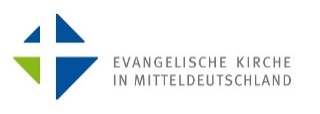 Evangelische Kirche in Mitteldeutschland     Dezernat / Referat / Einrichtung / Werk:      				Reisekostenantrag über mehrere Dienstreisen	Dienstreisende/r      	in      	(Name)                                                        (Dienstort)	in der Zeit vom	     		 bis      			(Datum)                                                        (Datum)Kontoverbindung:  	IBAN:      	 BIC:      		Ich versichere die Richtigkeit und Vollständigkeit meiner Angaben:				     				  , den	     									Unterschrift Dienstreisende/rBestätigung Vorgesetzte/r:				     				  , den	     									Unterschrift Vorgesetzte/rDie stark umrandeten Felder werden von der Reisekostenstelle (alternativ der zahlenden Stelle) ausgefülltAus erheblich dienstlichen Gründen:Start, Ziel und Anlassder DienstreiseStart, Ziel und Anlassder DienstreiseDienstreiseDienstreiseDienst-ge-schäftFahrtkosten Fahrtkosten Fahrtkosten Fahrtkosten Fahrtkosten Start, Ziel und Anlassder DienstreiseStart, Ziel und Anlassder DienstreiseBeginn
a) Tag
b) Ab-
     fahrt (Datum,Uhrzeit)Ende
a) Tag
b) An-     kunft (Datum,Uhrzeit)a) Be-
    ginnb) Ende(Datum,Uhrzeit)öff. Verkehrs-mittel lt. Beleg(inkl.Sitzplatz)€Sonderauslagenlt. Beleg(Parkgebühren, etc.)€fürPrivat-PKW+Andere(siehe Seite 4)kmkm-Pauschale€Betrag€122345678910111222333444555666Verpflegungsmehraufwand/Tagegeld-bitte immer angeben-Verpflegungsmehraufwand/Tagegeld-bitte immer angeben-Verpflegungsmehraufwand/Tagegeld-bitte immer angeben-Verpflegungsmehraufwand/Tagegeld-bitte immer angeben-Verpflegungsmehraufwand/Tagegeld-bitte immer angeben-Verpflegungsmehraufwand/Tagegeld-bitte immer angeben-Verpflegungsmehraufwand/Tagegeld-bitte immer angeben-Verpflegungsmehraufwand/Tagegeld-bitte immer angeben-ÜbernachtungenÜbernachtungenGesamt-kostenAnspruch bei mehr als 8,01 Std. unterwegs (Anzahl Tage)unentgeltlich zur Verfügung gestellte MahlzeitenF - FrühstückM - MittagA - Abendessenja (x) / nein (/)unentgeltlich zur Verfügung gestellte MahlzeitenF - FrühstückM - MittagA - Abendessenja (x) / nein (/)unentgeltlich zur Verfügung gestellte MahlzeitenF - FrühstückM - MittagA - Abendessenja (x) / nein (/)unentgeltlich zur Verfügung gestellte MahlzeitenF - FrühstückM - MittagA - Abendessenja (x) / nein (/)unentgeltlich zur Verfügung gestellte MahlzeitenF - FrühstückM - MittagA - Abendessenja (x) / nein (/)unentgeltlich zur Verfügung gestellte MahlzeitenF - FrühstückM - MittagA - Abendessenja (x) / nein (/)Betrag€AnzahlÜN lt. Belegoder privatBetrag€€11121313131313131416171811121. Tag2. Tag3. Tag4. Tag5. Tag1F1M1A2F2M2A3F3M3A4F4M4A5F5M5A6F6M6ADer auszuzahlende Betrag wird festgesetzt auf                                      ∑Der auszuzahlende Betrag wird festgesetzt auf                                      ∑Der auszuzahlende Betrag wird festgesetzt auf                                      ∑Der auszuzahlende Betrag wird festgesetzt auf                                      ∑Der auszuzahlende Betrag wird festgesetzt auf                                      ∑Der auszuzahlende Betrag wird festgesetzt auf                                      ∑Der auszuzahlende Betrag wird festgesetzt auf                                      ∑Der auszuzahlende Betrag wird festgesetzt auf                                      ∑Der auszuzahlende Betrag wird festgesetzt auf                                      ∑Der auszuzahlende Betrag wird festgesetzt auf                                      ∑Der auszuzahlende Betrag wird festgesetzt auf                                      ∑                €       1  Ja - Pkw (zutreffendes bitte ankreuzen) = 0,38 EUR/km                                             Nein - Pkw = 0,25 EUR/km  Mitnahme weitere/r Dienstreisende/r                                                             § 3 Abs. 1 Reisekostenverordnung EKM                                                       Fahrrad = 0,05 EUR/km  mehrere Dienstgeschäfte am selben Tag		              	                         allgemein von vorgesetzter Stelle genehmigt                                                E-Fahrrad = 0,10 EUR/km                Mitnahme von dienstl. Gepäck, Akten, Geräte                                                            keine/wenig öffentl. Verkehrsmittel im Zeitraum                                            E-Auto = 0,40 EUR/km                                                            kein Dienst-KFZ zur Verfügung (wenn vorhanden)                                           (nur bei rein elektrisch)2  Ja - Pkw (zutreffendes bitte ankreuzen) = 0,38 EUR/km                                             Nein - Pkw = 0,25 EUR/km  Mitnahme weitere/r Dienstreisende/r                                                             § 3 Abs. 1 Reisekostenverordnung EKM                                                       Fahrrad = 0,05 EUR/km  mehrere Dienstgeschäfte am selben Tag		              	                         allgemein von vorgesetzter Stelle genehmigt                                                E-Fahrrad = 0,10 EUR/km                Mitnahme von dienstl. Gepäck, Akten, Geräte                                                            keine/wenig öffentl. Verkehrsmittel im Zeitraum                                            E-Auto = 0,40 EUR/km                                                            kein Dienst-KFZ zur Verfügung (wenn vorhanden)                                           (nur bei rein elektrisch)3  Ja - Pkw (zutreffendes bitte ankreuzen) = 0,38 EUR/km                                             Nein - Pkw = 0,25 EUR/km  Mitnahme weitere/r Dienstreisende/r                                                             § 3 Abs. 1 Reisekostenverordnung EKM                                                       Fahrrad = 0,05 EUR/km  mehrere Dienstgeschäfte am selben Tag		              	                         allgemein von vorgesetzter Stelle genehmigt                                                E-Fahrrad = 0,10 EUR/km                Mitnahme von dienstl. Gepäck, Akten, Geräte                                                            keine/wenig öffentl. Verkehrsmittel im Zeitraum                                            E-Auto = 0,40 EUR/km                                                            kein Dienst-KFZ zur Verfügung (wenn vorhanden)                                           (nur bei rein elektrisch)4  Ja - Pkw (zutreffendes bitte ankreuzen) = 0,38 EUR/km                                             Nein - Pkw = 0,25 EUR/km  Mitnahme weitere/r Dienstreisende/r                                                             § 3 Abs. 1 Reisekostenverordnung EKM                                                       Fahrrad = 0,05 EUR/km  mehrere Dienstgeschäfte am selben Tag		              	                         allgemein von vorgesetzter Stelle genehmigt                                                E-Fahrrad = 0,10 EUR/km                Mitnahme von dienstl. Gepäck, Akten, Geräte                                                            keine/wenig öffentl. Verkehrsmittel im Zeitraum                                            E-Auto = 0,40 EUR/km                                                            kein Dienst-KFZ zur Verfügung (wenn vorhanden)                                           (nur bei rein elektrisch)5  Ja - Pkw (zutreffendes bitte ankreuzen) = 0,38 EUR/km                                             Nein - Pkw = 0,25 EUR/km  Mitnahme weitere/r Dienstreisende/r                                                             § 3 Abs. 1 Reisekostenverordnung EKM                                                       Fahrrad = 0,05 EUR/km  mehrere Dienstgeschäfte am selben Tag		              	                         allgemein von vorgesetzter Stelle genehmigt                                                E-Fahrrad = 0,10 EUR/km                Mitnahme von dienstl. Gepäck, Akten, Geräte                                                            keine/wenig öffentl. Verkehrsmittel im Zeitraum                                            E-Auto = 0,40 EUR/km                                                            kein Dienst-KFZ zur Verfügung (wenn vorhanden)                                           (nur bei rein elektrisch)6  Ja - Pkw (zutreffendes bitte ankreuzen) = 0,38 EUR/km                                             Nein - Pkw = 0,25 EUR/km  Mitnahme weitere/r Dienstreisende/r                                                             § 3 Abs. 1 Reisekostenverordnung EKM                                                       Fahrrad = 0,05 EUR/km  mehrere Dienstgeschäfte am selben Tag		              	                         allgemein von vorgesetzter Stelle genehmigt                                                E-Fahrrad = 0,10 EUR/km                Mitnahme von dienstl. Gepäck, Akten, Geräte                                                            keine/wenig öffentl. Verkehrsmittel im Zeitraum                                            E-Auto = 0,40 EUR/km                                                            kein Dienst-KFZ zur Verfügung (wenn vorhanden)                                           (nur bei rein elektrisch)